 St Giles Behaviour Policy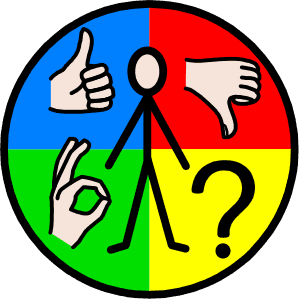 	Aim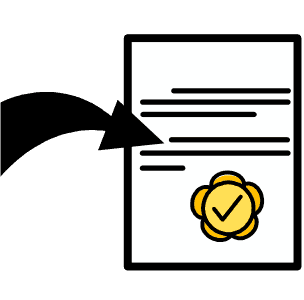 To provide a positive and safe environment within the school in which all its members feel valued, happy and secure and are encouraged to be the best they can be in all areas of their holistic development.  	Rationale 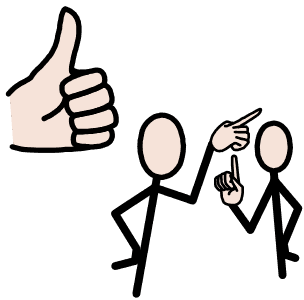 We believe all pupils want to engage with all areas of their school life in a meaningful and appropriate manner.   In seeking to define acceptable standards of behaviour, it is acknowledged that these are goals to be worked towards, rather than expectations that are either fulfilled or not.  We understand that behaviour is socially constructed and that it also provides a functional purpose for the communication of our pupils. We acknowledge that some pupils may have challenging behaviours that link to their communication and / or sensory needs and impact on their personal and emotional wellbeing. These need to be addressed, responded to and listened to as communications.Our approach to understanding and supporting behaviour runs throughout the school.  The high adult-pupil ratio supports the development of positive personal relationships through the consistent demonstration and application of our school values by all stakeholders.	Responsibilities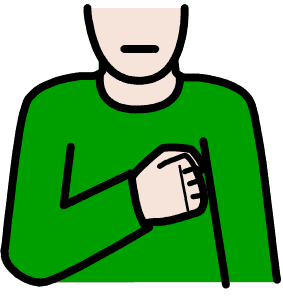 Promoting the development of behaviour at St Giles is the responsibility of all stakeholders including pupils, staff, multi-agency professionals and parents/carers.  These responsibilities are underpinned by our school values:	Strategies for Supporting Behaviour  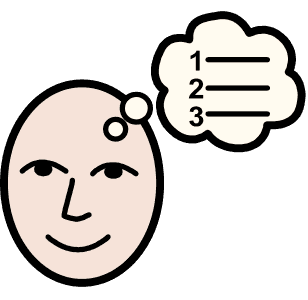 Be positive and calm in your approachInvolve pupils in the creation of a class charter through incorporating their own ideas or advocating for them appropriately Be aware of known triggers that may cause a pupil to demonstrate particular behaviours which challenge and plan for these accordingly Look for the reasons for a particular behaviour (communication, sensory, emotional, engagement with activity)Problem-solve collaboratively as a team, drawing on advice from multi-agency professionals where appropriate, identifying realistically achievable expectationsEnsure that expectations are made as clear as is possible through the employment of a range of communication strategies (signing, symbols, photos, touch cues, social stories etc.)Acknowledge a pupil’s feelings when they demonstrate behaviour that appears challenging, supporting them in developing appropriate strategies to communicate these Be emotionally aware of your own feelings and limitations (not knowing the pupils as well as someone else, not having enough experience etc.), do not take things personally and be open to asking for help.  Understand that classroom organisation, including the management of the team, affects behaviour Ensure praise given is specific and meaningful recognising progress, effort and participationBe consistent in your approach but flexible to the needs individual pupils and how these may change over timeBe open to asking a colleague to swap with you or to provide additional support Encourage pupils to reflect on their behaviour, as appropriate, focussing on a positive outcomeWork with parents/carers to share strategies that help at home and at school.	Procedures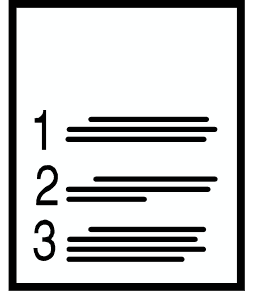 Pupils who demonstrate behaviour that challenges have a behaviour plan that is updated termly or when necessary.  These plans ensure that every member of the class team understands the behaviour and the approaches used to manage it.  These are saved in the pupil’s information folder on the Teachers Drive and shared with parents/carers and the wider team.Incidences of behaviour that put the pupil or others at risk of harm are recorded on an Incident Report.  These are monitored by the Class Teacher who will liaise with the Leadership and Management Team to develop strategies for the team to employ.  Please refer to the Positive Handling policy for more information on the school’s approach to using physical intervention. School behaviour curriculumThe school’s curriculum supports pupils to develop their understanding that their behaviour affects other people.The school’s pre-formal Personal and Emotional Wellbeing Curriculum covers:Making RelationshipsManaging feelings and behaviourSelf –confidence and self-awarenessAdults support learners, interpreting their behaviours as communication. They adapt the individual’s environment and experiences through the curriculum to enable individuals to regulate their behaviours and maintain positive communication.The school’s semi-formal and formal Personal and Emotional Wellbeing Curriculum covers:Relationships Education KS2 / Relationships and Sex Education KS3 and 4•	Self-care, Support and Safety (Looking after myself and keeping safe)•	Managing Feelings (Understanding feelings, and that how I feel and how others feel affects choices and behaviour)•	Changing and Growing (How I and others are changing; new opportunities and responsibilities)Living in the Wider World•	Self-Awareness (Me, who I am, my likes, dislikes, strengths and interests)•	The World I Live in (Living confidently in the wider world)Where appropriate, adjustments may be made to routines within the curriculum to ensure all pupils can meet behavioural expectations. Mobile phonesWith parental permission, pupils are allowed to have mobile phones with them on transport into school, but may not use them during the school day. The phone should be taken to Reception at the beginning of the day and collected from Reception at the end of the day.Searching pupils and confiscation – see also https://www.gov.uk/government/publications/searching-screening-and-confiscation Keeping Children Safe in Education (KCSIE) sets out the statutory duty of all staff to make sure that they make decisions in the best interests of the child. This applies to decisions to search pupils and confiscate items. All pupils have a right to expect a reasonable level of personal privacy, under Article 8 of the European Convention on Human Rights. Any 'interference' with this right by the school must be justified and proportionate.The school is aware that searching a pupil could infringe upon their wellbeing and rights:Physical loss of privacy when clothes, bags, or possessions are searchedLoss of a sense of security, if they feel they are being monitored and searched without reasonThe impact to a pupil’s dignity or reputation if they are unduly searched or suspected of possessing prohibited itemsOnly the Headteacher or Deputy Head can conduct a search for prohibited or banned items, with or without the pupil's consent. There would always be another member of staff present as a witness to the search. Unless there is an immediate risk of harm and, where reasonably possible, staff should inform a parent of the pupil suspected of concealing an item in advance of the search.Prohibited items are:Knives or weaponsAlcoholIllegal drugsStolen itemsTobacco and cigarette papersFireworksPornographic imagesAny article that the member of staff reasonably suspects has been, or is likely to be, used to:Commit an offenceCause personal injury (including the pupil) or damage to property.The Designated Safeguarding Lead or deputy will be informed and, if any child is at risk, they will make a referral to children’s social care services immediately. 		Bullying 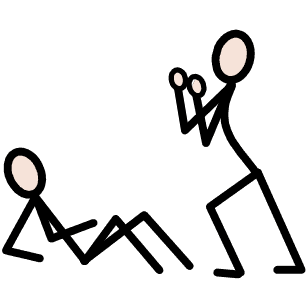 Deliberately hurting, threatening, frightening or ostracising anyone else contrary to our school values will be addressed in accordance with our anti-bullying policy.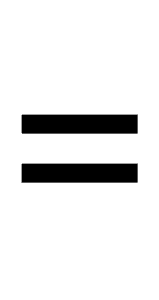 	Equal Opportunities StatementEvery pupil has the right to be given the opportunity of learning to his/her maximum potential. Linked Policies / Documentshttps://www.st-gilesschool.co.uk/wp-content/uploads/2021/04/Curriculum-Areas-at-St-Giles.Personal-Emotional.docxhttps://www.st-gilesschool.co.uk/wp-content/uploads/2021/11/Draft-Personal-and-Emotional-Well-being-Semi-formal-Curiculum.docxhttps://www.st-gilesschool.co.uk/wp-content/uploads/2021/11/Draft-Personal-and-Emotional-Well-being-Formal-Curriculum.docx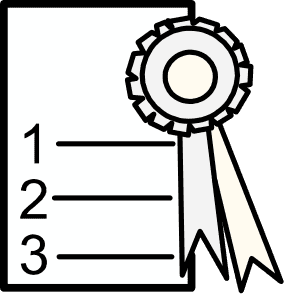 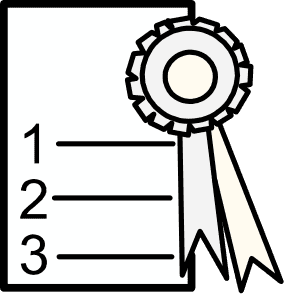 ValuePupils will:Staff will:Respect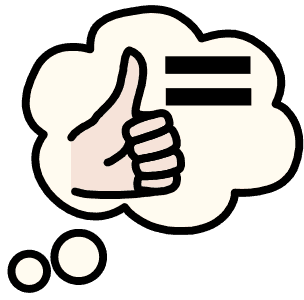 - work towards having care and consideration for each other including respecting each other’s thoughts, feelings and personal space- create a safe learning environment where respect for others is promoted-foster positive relationships with colleagues, pupils, parents and all other stakeholdersChoice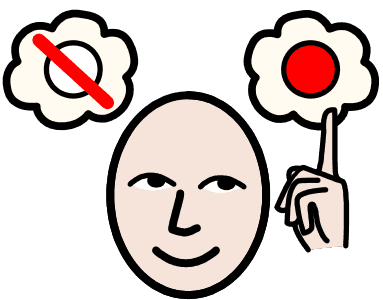 - learn to communicate their needs, wants and wishes using appropriate strategies- listen to, and be advocates for, all pupils- recognise that pupils may use actions, vocalisations and many other strategies as a form of rejection/acceptanceCelebration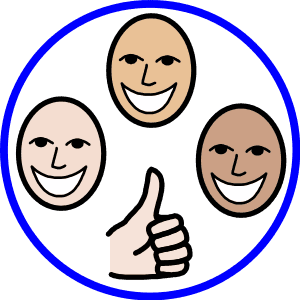 - work towards celebrating individual achievements and differences in the school community and wider world- provide opportunities for pupils to celebrate the differences of others through work in class and whole-school eventsCommunity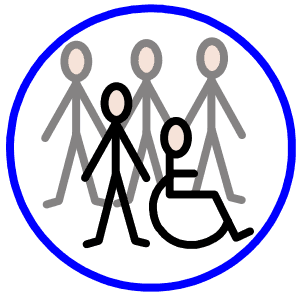 - work towards working with peers with a range of ages and different needs- create opportunities for pupils to be active members of the class, school and wider communities- provide opportunities for pupils to work with each other in a range of contextsResponsibility- be involved in the creation of their class charter - work towards taking responsibility for their actions- provide opportunities for pupils to think about their actions in meaningful waysCooperation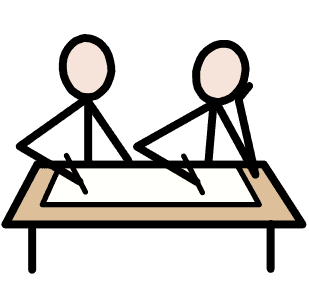 - work towards working and communicating with adults to support their holistic development- work closely together in their teams and across all disciplines (health, social care etc.) to ensure that they are equipped with appropriate strategies that support pupil cooperation at all levelsParticipation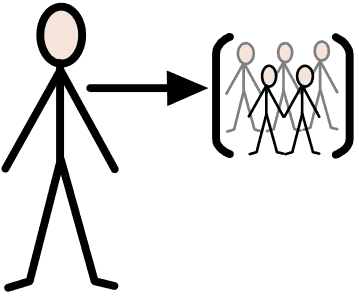 - work towards engaging and participating across all areas of their curriculum- communicate information about each pupil to enable all pupils to access their learning and plan appropriately to engage pupils in their learning 